Datamax O’neil –Class Mark III -USBProcédure d’installation sans ruban « Direct Thermal»Insérer le CDChoisir E-Class Mark III – Basic and advanced Models – Install DriverUne fois le pilote installé, passez à l’étape 3Dans les propriétés du pilote de l’imprimante, Onglet avancé, sélectionner « Imprimer directement sur l’imprimante »Installer ensuite NETira Configuration Utility qui est sur le cd égalementA l’ouverture de NETira, fermer la fenêtre de configuration et dans la liste déroulante en haut, choisissez « Update available configuration for printer »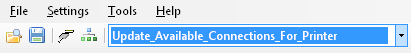 Choisissez dans la même liste déroulante, l’imprimante pointant sur votre port usb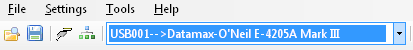 Cliquer ensuite sur l’icône  juste à côté de la liste déroulante.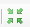 Choisir à gauche Media LabelAu paramètre « Media Type », dans la colonne « new value », cliquer une fois sur « Thermal Transfer », il devient bleu, recliquez encore sur « Thermal Transfer », une flèche vers le bas apparait à coté de « Thermal Transfer », recliquez a nouveau pour choisir « Direct Thermal ».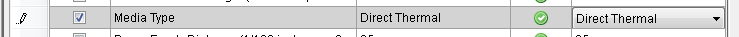 Cochez la case à gauche dans la colonne « Include »Cliquez sur le bouton « send »TerminéAuto-calibration (référence page 16 dans la doc PDF operator’s manual)Appuyez et maintenir enfoncé le bouton pendant 10 secondes (Relâchez lorsque la lumière clignote verte)L’imprimante fera avancer plusieurs étiquettes et s’arrêtera à la bonne place.Auto-calibration Terminé